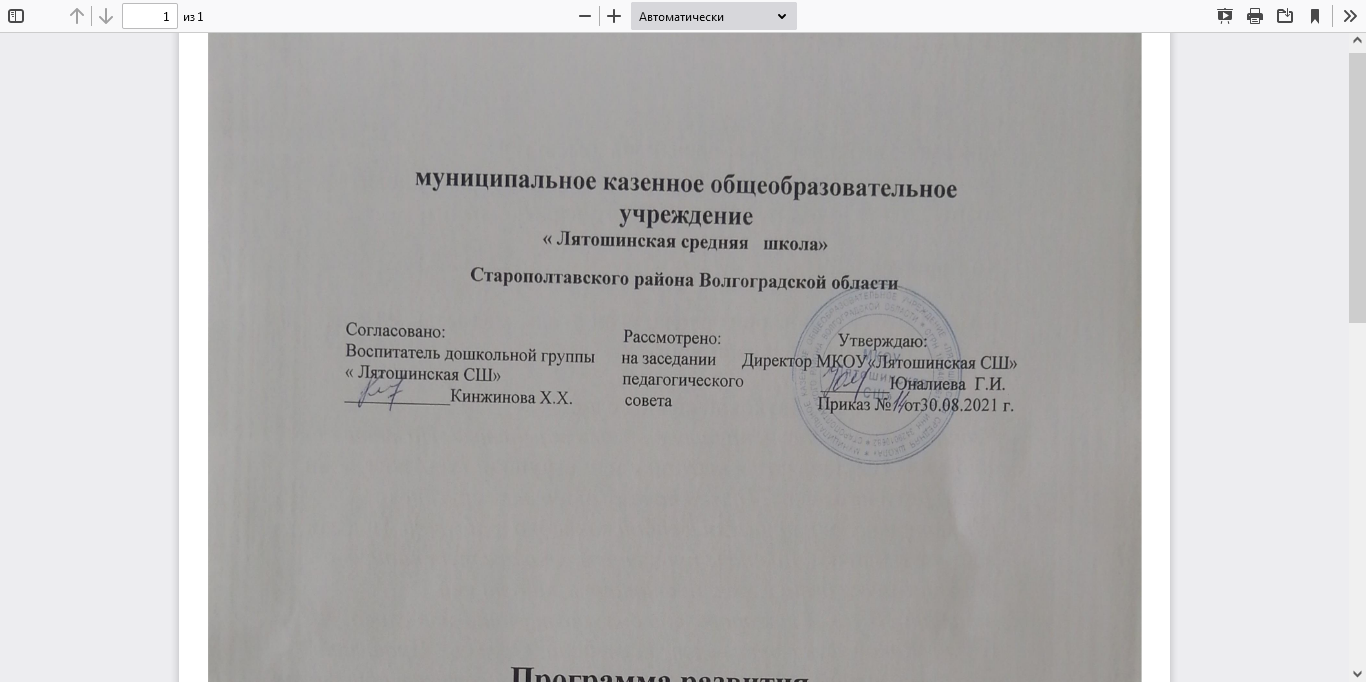 Программа развития 	дошкольной группы «Сказка» при МКОУ «Лятошинская  СШ » на 2021- 2025 г.СодержаниеПрограммыразвитияДошкольной группы «Сказка» при МКОУ «Лятошинская СШ»на 2021-2025годыПОЯСНИТЕЛЬНАЯЗАПИСКАПрограммаразвития  дошкольной  группы  «Сказка»  при  МКОУ«Лятошинская СШ» является локальным актом, определяющимстратегиюразвитияучрежденияс2021годапо2025год.Программаразвитияучреждения–этоспланированнаясистемауправленческихдействийподостижениюжелаемоймоделиучреждения,котораязатрагиваетвсехучастниковпедагогическогопроцесса:детей,педагогов,руководителяучреждения,родителей.Современныеориентирымодернизациисистемыроссийскогообразования–доступность,качество,эффективность-предъявляютповышенныетребованиякдошкольнымучреждениям.ПриоритетнойзадачейРоссийскойФедерациивсферевоспитаниядетейявляетсяразвитиевысоконравственнойличности,разделяющейроссийскиетрадиционныедуховные ценности,обладающейактуальнымизнаниямииумениями, способной реализовать свой потенциал вусловиях современногообщества,готовойкмирномусозиданиюизащитеРодины.Дошкольноеобразованиенаправленонаформированиеобщейкультуры,развитиефизических, интеллектуальных, нравственных, эстетических и личностныхкачеств, формирование предпосылок учебной деятельности, сохранение иукрепление здоровья детей дошкольного возраста. Реформы современногодошкольного образования характеризуются интенсивными поисками путейобновленияегосодержания,созданиеморигинальныхметодовисредствразвития,воспитанияиобучениядошкольников,направленныхнаобеспечениепозитивнойсоциализации,созданияусловийдляразвитиясамостоятельностииинициативы воспитанников.Проблемакачествадошкольногообразованиявпоследниегодыприобрелаактуальныйхарактер.Всовременныхусловияхдошкольноеучреждение представляет собой открытую развивающуюся систему, основакоторой - успешное взаимодействие с социумом. На практике отмечаютсяследующие общие проблемы дошкольного образования, характерные, в томчисле,и длядошкольнойгруппы«Сказка»приМКОУ«ЛятошинскаяСШ»:недостаточное использование развивающих технологий в работе с детьми,преобладание традиционных форм и методов организации образовательногопроцесса;недостаточнаяготовностьпедагоговорганизовыватьобразовательныйпроцесснаосновеподдержки детскойинициативности;несогласованностьтребованийпедагоговиродителейквоспитаниюиразвитиюдетей,недостаточнаяграмотностьродителейввопросахпоследовательного развитияивоспитаниядетей.ЦенностькачестваобразовательногопроцессадляДОУнапрямуюсвязанасценностьюребёнка.Стремлениепостроитьобразовательныйпроцессвсоответствии с индивидуальными потребностями и возможностями ребёнкаозначает, с однойстороны, бережное отношение кребёнку (его здоровью,егоинтересам,еговозможностям),сдругойстороны,профессиональноесозданиеоптимальныхусловийдляегоразвитияввоспитательно-образовательномпроцессе.Исходяизвсеговышесказанного,концептуальныминаправлениямиразвитиядеятельностиДОУ служат:обеспечение доступности качественного дошкольного образования, втом числе,для детей с ограниченнымивозможностямиздоровья,детей-инвалидов,детейсвысокимуровнем развития;осуществлениецелостногоподходакоздоровлениюиукреплениюздоровьявоспитанников;развитиепрофессиональногоитворческогопотенциалапедагогическихкадровулучшениематериально-техническойбазыДОУ;совершенствованиевнутреннейсистемы оценкикачества	образования.ПАСПОРТПРОГРАММЫРАЗВИТИЯИНФОРМАЦИОННАЯ СПРАВКА ОБ ОБРАЗОВАТЕЛЬНОМУЧРЕЖДЕНИИКОНЦЕПЦИЯ И СТРАТЕГИЯ РАЗВИТИЯ дошкольной группы «Сказка»приМКОУ«ЛятошинскаяСШ»Основной концептуальной идеей реализации воспитательно-образовательнойработы	является	создание	педагогической	системы,	отвечающей	современнымтребованиямвоспитанияиразвитияребенка,формированиеактивнойличности,способной реализовать и проявлять свой внутренний потенциал в современном мире,способного	активно	мыслить		и	действовать.	Педагогическая	система	ДОУформируетсянаосновеанализапредыдущейдеятельностииглубинногоизучениявнутреннихпотенциальныхвозможностей,профессиональногоуровняпедагоговДОУ,возможныхресурсов,материально-техническойбазы,развивающейпредметно-пространственнойсреды,потребностейсовременногообщества,семьи.Вэтойсвязипереднамивсталазадачасозданияединойсистемывоспитательно-образовательногопроцесса,выстроеннойнаинтегративнойоснове.ПоэтомувДОУдолжныбытьразработанынетолькопринципыцелостногоподходаксодержаниюобразования,нои	личностно-ориентированной	модели	организации	педагогического	процесса,направленногонаоздоровлениеи развитиеребенка.Вдетскомсадуобразовательныйпроцессдолженстроитьсявокругребенка,обеспечиваясвоевременноеформированиевозрастныхновообразованийдетства,развитиекомпетентности,самостоятельности,творческойактивности,гуманногоотношения к окружающим, становление личностной позиции, получение ребенкомкачественного образования как средства для перехода на последующие возрастныеступениразвития,обученияи воспитания.Ведущимиценностямиприразработкеконцепциидлянасстали:ценностьздоровья, ценность развития, ценность детства и ценность сотрудничества, которые, содной стороны, выражают приоритеты современной гуманистической педагогики, сдругойстороны,выступаютсодержаниемценностногоосвоениямираребенком.Ценность здоровья требует создания в ДОУ условий для сохранения и укрепленияздоровьядетей(какфизического,такипсихического),приобщениеихкЗОЖ,формированияосновфизическойкультурыивалеологическойграмотности.Ценностьразвитиянаправляетвниманиенапостроениеразвивающегообразовательногопроцесса,вкоторомактуализируютсядостиженияижизненныйопыткаждогоребенка,обеспечиваетсяразвитиеиндивидуальныхспособностейипотребностей,формируетсявусловияхличностноговыбораготовностьдетейксаморазвитиюисамообразованию.Ценностьдетстваакцентируетвниманиенатом,чтодетство-этонеповторимый,самоценный	и	отличающийся	от	взрослого	период	жизни,	особая	культура,характеризующаяся целостным мировосприятием, открытостью миру, чуткостью,эмоциональностью,непосредственностью,готовностьюкобразованию.Спецификадетстватребуетбережногоотношениякособенностямвозрастногоразвития,квнутреннемумируребенка,атакжесозданияусловийдлявзаимодействияивзаимообогащениядетскогоивзрослогомиров.Ценность сотрудничества предполагает, что сотрудничество, партнерство, диалог,гуманное отношение рассматриваются как основной фактор образования и источникобновленияобразовательной системы.Программаразвитияосновываетсянаследующихпозициях:Дошкольноедетствоявляетсясамоценнымпериодомвразвитииличности(ФГОСДО).Процессдошкольногообразованияребенкарассматриваетсянамикакпроцессцелостногоразвитияеголичности.Такойподходпредполагаетнеразрозненноевлиянияразныхсредствнаотдельныесторонывразвитииличности,а«интегрированноевлияниеодногосредствавовзаимосвязисдругиминаразныестороныразвитияличности».Дошкольное детство - это период обогащенного, многогранного развития ивоспитанияребенкавразличныхвидахдеятельности,полноценноголичностногоформированияистановления,готовностиегокшкольномуобучению.Дошкольное образовательное учреждение является частью единогообразовательногоисоциокультурногопространствагородаНовочеркасска.Дошкольное образовательное учреждение открыто для инновационной ипроектной деятельности с адекватно выявленной проблематикой, как внутриУчреждения, такивближайшемсоциуме.Сконструированное содержание современной модели образовательногопроцессаориентируетпедагоговДОУнасовершенствование и обновлениеединой развивающей образовательной и коррекционной среды для полноценногоразвития исаморазвития личности ребёнка. Всеэто создаетусловия дляреализацииСтандарта.ПринципыпостроенияПрограммыПрограммастроитсянаосновепризнанныхвсовременнойпедагогикепринципахи ценностяхобразования:Гуманистическийхарактеробразовательногопроцесса;обеспечениефизическогоиэмоционально-психологическогоблагополучияребенка,личностно-ориентированныйподходввоспитаниииобученииребёнка.Принцип доступности дошкольного образования, расширение охвата детейдошкольнымобразованием.Принципиндивидуализации,предполагающийиндивидуальныйтемппродвиженияребенка,учетегоспособностей,интересовинаклонностей.Принцип дифференциации, предполагающий учёт уровня развития детей,половойпринадлежности.Интеграциявсехобразовательныхобластейосновнойобразовательнойпрограммы.Принцип демократического управления ДОУ, предполагающий поощрениесамостоятельности,инициативы,творчествапедагогов,стимулированиеинновационной деятельности. Вместе с тем повышение ответственности ДОУзавыполнениесвоихфункций,соблюдениенормативныхусловийобразовательного процесса.Принятие Программы обусловлено наличием предпосылок для перехода ДОУнаболее высокий уровеньразвитияифункционирования.Содержание Программы развития опирается на актуальный уровень развитиядошкольногоучреждения,имеющихсяусловийиресурсногообеспечения(научно-методическое, материально-техническое, информационное, кадровое,финансовое),потенциальныевозможностиколлективаиадминистрации,ожидания родителейисоциума.СОДЕРЖАНИЕ И НАПРАВЛЕНИЯ РЕАЛИЗАЦИИ ПРОГРАММЫРАЗВИТИЯ.	5.1.1-ыйэтап–подготовительный(2021-2022уч.г)2-ойэтап–практический(2022-2024уч.г)Блок«УправлениеДОУ»Блок«Повышениекачествапредоставляемыхуслуг»Блок«Здоровье»Блок«Развивающаяпредметно-пространственнаясреда»Блокпрофессиональногоростапедагогов«Кадровыйпотенциал»Блок«Взаимодействиесродителями»ОРГАНИЗАЦИЯ РУКОВОДСТВА И КОНТРОЛЯ В ХОДЕ РЕАЛИЗАЦИИПРОГРАММЫРАЗВИТИЯ.РуководствоиконтрольвходереализацииПрограммыразвитияосуществляетсяадминистрациейДОУипредставителями родительскойобщественности.СистемаорганизацииконтролявыполненияПрограммы:ОтражениепланамероприятийконтролявгодовомпланеДОУ,втематикепедагогическихсоветов;ПубликациинасайтеДОУ;Отчет на Педагогическимсовете,родительскомсобрание;Участиевэкспертизеобразовательнойдеятельности;Участиевмуниципальных,районныхсеминарах,конференциях.Инструментарийпроведенияконтроля:общественнаяэкспертизаоценкикачестваобразованияДОУ;статистическиепоказателимониторинга.Социальныйэффектотреализациипрограммы:удовлетворениетребованийобщенациональнойсистемыкачестваобразования иобразовательного запроса субъектов образовательного процессанаполучениекачественногообразовательногопродукта.ПРОГНОЗИРУЕМЫЙРЕЗУЛЬТАТ РЕАЛИЗАЦИИ ПРОГРАММЫРАЗВИТИЯ:функционируетсистемапосохранениюиукреплениюздоровьявоспитанников«ребенок-педагог-родитель»,наблюдаетсяположительнаядинамиказдоровьявоспитанников;обеспеченаэффективнаяреализацияОбразовательнойпрограммыдошкольногообразованияДОУ,отобраныииспользуютсяметоды,приемыитехнологии,максимальносоответствующиетребованиямФГОСДО;рост профессиональной компетентности руководящих и педагогическихработников; рост образовательных и творческих достижений всехсубъектовобразовательногопроцесса;ростпрофессиональнойкомпетентностипедагогических	кадров с учетомтребованийпрофессиональногостандарта педагога;разработанаивнедренавнутренняясистемаоценкикачестваобразования;организовано участие педагогического коллектива в региональных имуниципальныхпроектах;организовано эффективное взаимодействие с семьями воспитанников,поддерживаетсяатмосферадоверия,взаимоподдержкииобщностиинтересовсдошкольным образовательным учреждением, внедрены новыеформы работы ссемьей, в том числе, с использованием интернет- пространства и мобильныхприложений;усовершенствована материально-техническая база, скорректированаразвивающая предметно-пространственная среда и благоустроена территорияДОУ;	родители удовлетворены качеством предоставляемых образовательных услуг,осуществлениемприсмотраиуходазадетьми(порезультатаманкетирования);создано единое информационное пространство, позволяющееиспользоватьобразовательныересурсысистемноицелостно;СПИСОКИСПОЛЬЗУЕМОЙЛИТЕРАТУРЫ:Белая К.Ю. От сентября до сентября: календарный план работы руководителя ивоспитателядетскогосада.М.,2010.Белая К.Ю. Программы и планы в ДОО. Технология разработки в соответствии сФГОСДО.М.:ТЦСфера,2014г.Солодянкина О.В. Система планирования в дошкольном учреждении: метод.пособие.М.,2009.Зебзеева В.А. Нормативное обеспечение дошкольного образования (скоментариями)М.:ТЦСфера,2015.Нормативнаябазасовременногодошкольногообразования.М:Просвещение,2014гСодержаниеСтраница1.Пояснительнаязаписка32.ПаспортПрограммыразвитияна2021-2025 г.53.Информационнаясправкаобобразовательномучреждении104.Концепция и стратегия развития дошкольнойгруппы«Сказка»приМКОУ«ЛятошинскаяСШ»125.Содержание	и	направления	реализациипрограммыразвития146.ОрганизацияруководстваиконтролявходереализацииПрограммы развития187.Прогнозируемый	результат	реализацииПрограммыразвития198.Списокиспользуемой литературы20ПолноеназваниеПрограммыПрограммаразвитиядошкольнойгруппы«Сказка»приМуниципальномКазенномОбщеобразовательномУчреждении«Лятошинскаясредняя школа».РуководительПрограммыДиректорМКОУ«Лятошинская СШ»ЮналиеваГ.И.РазработчикиПрограммыВоспитательдошкольнойгруппы«Сказка»приМКОУ«ЛятошинскаяСШ»Кинжинова Х.Х.Основаниядляразработкипрограммы,нормативныедокументы.Закон"Об образовании в Российской Федерации"29.12.2012N273-ФЗПриказМинобразованияи наукиРФот30.08.2013г.№ 1014 « Об утверждении Порядка организациииосуществленияобразовательной деятельности поосновнымобщеобразовательнымпрограммам–образовательнымпрограммамдошкольногообразования»	Санитарно-эпидемиологическиеправилаинормативыСанПиН2.4.1.3049-13«Санитарно-эпидемиологическиетребованиякустройству,содержаниюиорганизациирежимаработывдошкольныхобразовательныхорганизаций»(утв.постановлениемГлавногогосударственногосанитарного врачаРФот15мая 2013г.№ 26);	Изменения к СанПиН,введенные в действие с 20сентября2015годапостановлениемглавногогосударственногосанитарноговрачаРоссийскойФедерацииот27августа2015 года №41	ПриказМинобразованияинаукиРФот17.10.2013г.№1155«ОбутвержденииФедерального Государственного ОбразовательногоСтандартаДошкольногоОбразования»(ФГОСДО)УставДОУОсновнаяобразовательнаяпрограммадошкольнойгруппы«Сказка»приМКОУ «ЛятошинскаяСШ»НазначениеПрограммыПрограммаразвитияпредназначенадляопределенияперспективныхнаправленийразвитияобразовательногоучреждения на основе анализаработыза предыдущийпериод.Внейотраженытенденцииизменений,охарактеризованыглавныенаправленияобновлениясодержания образования и организацииобразовательногопроцесса,управлениедошкольнымучреждениемнаосновеинновационныхпроцессов.ЦельПрограммыСоздание условий для повышения качестваобразовательнойсреды,максимальнообеспечивающейЗдоровье сбережение,развитиеи саморазвитиевсехучастниковобразовательныхотношений.ПодцелиПрограммыобновлениесодержанияиформорганизациидошкольногообразованиявсоответствииссовременнымитребованиямивусловияхреализацииФГОСДО;совершенствованиесистемыздоровье сбережениясредствамиактивного	взаимодействия участниковобразовательныхотношений;разработкаивнедрениевнутреннейсистемыоценки качества образования с учетомрегиональныхрекомендаций;созданиеблагоприятныхусловий,обеспечивающих эмоциональный комфорт исоциальное благополучие каждого ребенка всоответствиисего возрастнымиииндивидуальнымиособенностями;модернизация процесса повышения квалификациипедагогов, направленная на повышение уровня ихпрофессиональной компетентностис учетом требованийпрофессиональногостандартапедагога;совершенствованиеработыповзаимодействиюссемьями воспитанниковпосредством использованиянетрадиционныхформработыипривлечениякучастиювобразовательнойдеятельности;обновлениеразвивающейпредметно-пространственнойсредыиматериально-техническойбазы дошкольногоучреждения.ПринципыобразовательнойдеятельностиДОУв рамкахпрограммыРазвитияна2021-2025гг.Принципсистемности–целостныйподход,взаимодействиеивзаимосоответствиевсехнаправленийизвеньевнадостижениеоптимальногорезультата–развитияличностиребенка.Принципразвивающегообразованияопираетсяна«зонуближайшегоразвития»ипредполагаетиспользованиеновейшихтехнологийиметодик.Принципиндивидуализацииидифференциациипредполагаетучетсубъективногоопыта,индивидуальныхпредпочтений,склонностей,интересовиспособностейдетейивзрослых.Принцип–гуманизации–этоутверждениенепреходящейценностичеловека,егостановлениеиразвитие.Принципувлекательности  –  является  одним  изважнейших. Весь образовательный материал интересендетям,доступен иподаетсявигровойформе.Принципвариативностипредполагаетразнообразиесодержания, форм и методов с учетом целей развития ипедагогическойподдержкикаждогоребенка.Принципактивности–предполагаетосвоениеребенком программы через собственную деятельностьподруководствомвзрослого.Срокивыполнения иэтапыреализациипрограммыПрограммабудетреализованав2021-2025годывтриэтапа.1-ыйэтап–подготовительный(2021-2022уч.г)Цель: Создание стартовых условий для реализациипрограммыразвития,информационно--аналитическаядеятельностьпонаправлениямработыДОУ.Задачи:-Диагностикаимеющихсяресурсов,поискусловийдляреализацииПрограммы.Анализактуальногосостоянияматериально-техническойбазы,развивающейпредметно-пространственнойсреды,методическогоидидактическогообеспеченияобразовательногопроцесса.Анализпрофессиональныхвозможностейпедагогическогоколлектива.Анализработыссемьёй,выявлениеобразовательныхзапросов.Разработка нормативной правовой документации дляуспешнойреализациимероприятийв	соответствиисПрограммойразвития.Создание условий (кадровых, материально-техническихит.д.)дляуспешнойреализациимероприятий.Анализ,корректировкацели,конкретизациязадачисодержанияработнаэтапе.2-ойэтап–практический(2022-2024уч.г)Цель:ОбеспечениереализацииПрограммыразвития.Задачи:Апробацияновшествипреобразованийсуществующейсистемы,переходучреждениявновыйрежим работы.Повышение качества дошкольного образования.Обновлениесодержанияобразовательногопроцессас использованиемсовременныхпедагогическихтехнологий.РазработкаивнедрениеВСОКООбеспечениефизическогоипсихическогоразвитиядетей,коррекцииэтогоразвития.Совершенствование работы по формированиюкультурыздоровогоибезопасногообразажизнивоспитанников.СовершенствованиесистемыработыДОУссемьейповопросам воспитания и развитиядетей дошкольноговозраста.Улучшение оснащения и материально-техническойбазы ДОУ, создание условий для реализации ФГОСДО.3-ийэтап–итоговый(2024-2025уч.г.)-реализациямероприятий,направленныхнапрактическоевнедрениеираспространениеполученныхрезультатов;-анализдостижения целиирешениязадач,обозначенныхвПрограмме развития.РесурсноеобеспечениереализацииПрограммыДаннаяПрограммаможетбытьреализованаприналичии:квалифицированныхкадров;методическойподдержкипедагогов;мотивациипедагоговккачественнымизменениямвобразовательном, воспитательномиоздоровительном  процессах;развитой материально-технической базы(соответствующейтребованиямФГОСДО);информационногообеспеченияобразовательногопроцесса;-расширениясотрудничествасучреждениямисоциумаидругимиобразовательнымиорганизациями.ОжидаемыеконечныерезультатыреализацииПрограммы-функционируетсистемапосохранениюи укреплениюздоровья воспитанников «ребенок - педагог -родитель»,наблюдается положительнаядинамиказдоровьявоспитанниковвсехвозрастныхгрупп;обеспечена эффективная реализация Образовательнойпрограммыдошкольногообразования ДОУ,отобраныииспользуютсяметоды,приемыитехнологии,максимальносоответствующиетребованиямФГОСДО;рост профессиональной компетентностируководящихипедагогическихработников;ростобразовательных и творческих достижений всехсубъектовобразовательногопроцесса;ростпрофессиональнойкомпетентностипедагогических	кадров с учетом требованийпрофессиональногостандартапедагога;разработанаивнедренавнутренняясистемаоценкикачестваобразования;организованоучастиепедагогическогоколлективаврегиональныхимуниципальныхпроектах;получиларазвитиесистемасоциальногопартнерства,ориентированнаянарасширениеобразовательногопространстваивозможностейучрежденияврешениизадачразвитиявсехучастниковобразовательныхотношений;-организованоэффективноевзаимодействиессемьямивоспитанников,поддерживаетсяатмосферадоверия,СистемаорганизацииконтролявыполненияПрограммыКоординация деятельности и контроля по реализациипрограммы возлагается на администрацию учреждения,с ежегодным обсуждениемрезультатов на итоговомПедагогическомсовете.ЦелевыеориентирыдеятельностиДОУФункционированиеДОУкакоткрытой,динамичной, развивающейся системы,обеспечивающей свободный доступ ко всейнеобходимойинформацииосвоейдеятельности.Соответствие образовательного процесса иобразовательныхуслуг требованиямФГОСДО.Положительнаядинамикасостоянияфизическогоипсихическогоздоровья детей. Снижение заболеваемости,приобщение дошкольников к здоровому образу жизни.Общаяготовностьдетейкобучениювшколе.Стабильное функционирование службымониторинга (мониторинг образовательногопроцессаимониторингдетскогоразвития).Повышение профессиональной культурыпедагоговиуменияработатьназапланированныйрезультат.МотивацияродителейквзаимодействиюсДОУ,реализацияпросветительских,творческихидосуговыхпрограммдлясемейвоспитанников.Современнаяпредметно-пространственнаясредаи материально-техническаябаза,способствующаяразвитиюличностиребенка.Реализацияплановсотрудничествассоциокультурнымиучреждениями.Созданиеэффективнойсистемыуправлениякачествомдошкольногообразования.ОбщаяинформацияНазваниеобразовательногоучреждения(поуставу)Структурноеподразделениедошкольнаягруппа«Сказка»приМКОУ «ЛятошинскаяСШ»ТипОУдошкольноеобразовательноеучреждениеВидОУдошкольнаягруппаУчредительАдминистрацияСтарополтавскогомуниципальногорайонаадресофициальногосайта:http://lyatoshinka.ru/адресэлектроннойпочты:school-lyatoshinka@yandex.uфактическийадрес:ВолгоградскаяобластьСтарополтавский районСелоЛятошинка УлицаЦентральная,1ГодоснованияДОУ2011Юридическийадрес404212Волгоградская областьСтарополтавский районселоЛятошинкаулицаЦентральная,1Телефон(84493)4-55-22Электроннаяпочтаschool-lyatoshinka@yandex.uОфициальныйсайтвсетиИнтернетhttp://lyatoshinka.ruФамилия,имя,отчестворуководителяЮналиева Гульшат ИсхаковнаЛицензияСрокдействия:бессрочно.КоллегиальныеорганыуправленияПедагогическийсовет.Традициидошкольнойгруппы«Сказка»Проведение народных календарно-обрядовыхпраздниковВыставкидетско-родительскоготворчестваНеделяздоровьяСпортивныесемейныепраздникиПосадкацветов,благоустройствотерриторииМодельДОУ(количество групп,дополнительныхпомещений,режимработы)Вдошкольномучреждениифункционирует1разновозрастная группа общеразвивающейнаправленности.Структурныекомпоненты:игровая;спальняПищеблок;Общий режим работы: с 8.00. до 17.00,выходныедни –субботаивоскресенье.Детскийсадрешаетследующиезадачи:1.Охрана жизни и укрепление здоровья детей,воспитание потребности в здоровом образе жизни,развитиефизическихкачествиобеспечениенормальногоуровняфизическойподготовленностиисостоянияздоровьяребенка;2.Создание условий, обеспечивающихгармоничноеинтеллектуальное,эстетическоеисоциально-личностноеразвитияребёнка,приобщениеегок общечеловеческим и национально-культурнымценностям;3.Построениевзаимодействияссемьейпопринципупартнерствадляобеспеченияполноценногоразвитияребенка.МероприятияОтветственныйПроведениекачественногоанализаматериально-техническойбазыиразвивающейпредметно-пространственнойсреды.ДиректорЮналиева Г.И.ВоспитательКинжинова Х.Х.Анализпрофессиональныхвозможностейпедагогическогоколлектива,выявлениерезерва.воспитательИсследованиеклиматавпедагогическомидетскомколлективахдляопределенияуровняпсихологическойкомфортности.воспитательПроведениеуправленческихмероприятийсовместно с органами общественного управления,выявлениенаправленийразвития,путидостиженияцелей.Директор Юналиева Г.И.ОптимизациямониторингакачестваоказываемыхобразовательныхуслугвоспитательПодбор и апробация диагностических материалов,позволяющихконтролироватькачествообразованиянаосновепрограммныхтребованийиФГОСвоспитательОптимизациясистемысовместнойдеятельностиссемьямидошкольников,поприобщениюкздоровомуобразужизни,формированию у воспитанников элементарныхчувствпатриотизмаигражданственности,развитиюнравственности.воспитательТехническоесопровождениеофициальногосайта ДОУМероприятияОтветственныйПодготовка нормативно-правового обеспечениядеятельностиДОО(внесениеизмененийвуставныедокументы,разработка,изменениелокальныхактов)ДиректорРазработкасистемыматериальногостимулирования педагогов в соответствии споказателями эффективностиДиректорИнформатизация образовательного процессав ДОУ:обновлениеисборактуальнойбазыэлектронныхдокументов(планирование,диагностика,отчеты,портфолиопедагоговидр.)воспитательОптимизациямониторингакачестваоказываемыхобразовательныхуслугвоспитательПодбор и апробация диагностических материалов,позволяющихконтролироватькачествообразованиянаосновепрограммныхтребованийиФГОСвоспитательОптимизациясистемысовместнойдеятельностиссемьямидошкольников,поприобщениюкздоровомуобразужизни,формированию у воспитанников элементарныхчувствпатриотизмаигражданственности,развитиюнравственности,знакомству срегиональнымкомпонентом.воспитательТехническоесопровождениеофициальногосайта ДОУМероприятияОтветственныйОбновлениеобразовательнойпрограммывсоответствиисактуальнымсостояниемобразовательногопроцесса,внедрениемновыхпедагогическихтехнологий.воспитательИзучение и внедрение передовогопедагогическогоопытапооценкеивоспитательразвитиюкачестванауровнеДООПроектированиеразвивающейпредметно-пространственнойсредывоспитательКорректировка системы мониторинга качестваобразовательногопроцессадошкольнойгруппы«Сказка» Подготовка нормативно-правового иметодико-диагностическогообеспечениямониторинговогоисследования.воспитательКорректировкасистемыпланирования(перспективного,календарноговоспитательМероприятияОтветственныйПоискивнедрениеновыхтехнологийоздоровленияифизическогоразвитиядетейвоспитательПропагандаздоровогообразажизнисредидетского и взрослого населения через оформлениенаглядной информации, работув группах дляродителейвсоцсетяхинасайте,организациюсовместных спортивныхи др. мероприятий сдетьмии родителями.воспитательОбучение педагогов на КПК по современнымобразовательнымтехнологиямздоровьесбереженияифизическогоразвития.воспитательРазработкаиреализацияпроектовздоровьесберегающейиздоровьеформирующейнаправленности.воспитатель,КомплекснаяоценкаРППСДиректор ,воспитатель, рабочаягруппаПриобретениеновогооборудованиядляреализацииобразовательныхобластейвсоответствии с возрастными и гендернымиособенностямидошкольников всоответствиинаправлениямиПрограммыразвитияДиректор,воспитательОснащение образовательного процесса учебно-методическимикомплектами,дидактическимипособиями в соответствии с ФГОС ДО инаправлениямиинновационнойдеятельностиДиректор,воспитательОбновлениеРППСвгруппахинатерриторииДОУвтомчиследлядетейсОВЗидетей-инвалидов. Обеспечениедоступностидошкольногообразованиядлядетей-инвалидовДиректор,воспитатель,МероприятияОтветственныйМониторинг профессиональной компетентностидля выявления актуального уровня и определениявозможныхиндивидуальныхпутейсовершенствованиявоспитательПодборКПКвсоответствииспрофессиональными потребностями каждогопедагогавоспитательСоставление индивидуальныхперспективныхплановповышенияквалификациивоспитательОбеспечение поддержки педагогов впопуляризациисвоегоопытаработы,впроцедуреаттестации .воспитательПовышение профессиональной компетентностипедагогов посредством обучения на курсахповышения квалификации,посещенияметодическихобъединений,семинаров,творческихгрупп.воспитательСовершенствование профессиональнойкомпетентностивоспитателей испециалистовпоработесдетьмиОВЗ.воспитательСтимулированиепедагоговксамообразованию, дистанционному обучению сиспользованием Интернет- ресурсов, созданиюиобщениюв профессиональныхсообществах,вт.ч.всетиИнтернетДиректор,воспитательМероприятияОтветственныйАнкетирование родителей по выявлениюпроблем в воспитании детей; уровняудовлетворенностиродителейработойДОУ;организациипедагогическойработысродителями.воспитательПоискивнедрениесовременныхформработысродителями,какактивнымиучастникамиобразовательныхотношенийвоспитательОрганизация совместных мероприятий длявоспитанниковиихродителей (соревнования,конкурсы,мастер-классы)воспитатель,воспитателиОрганизациянагляднойагитации(оформление тематических стендов, раздачаинформационногоматериала).воспитательПриобщениеродителейкобщедоступнойинформациидляознакомленияисовместногообсуждениячерезофициальныйсайтДОУ.воспитатель